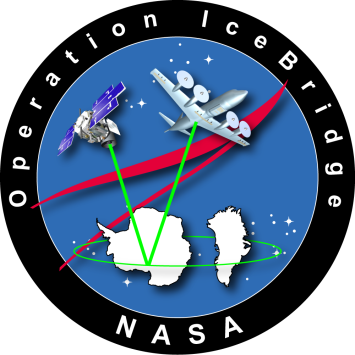 Science Flight Report 
Operation IceBridge Arctic 2012Flight:	Falcon 02, 03Mission: 	Greenland Interior (land ice)Flight Report SummaryScience Data Report SummaryMission Report (Seelye Martin, Acting Project Manager)This is one of the land missions for LVIS that the Land Ice Science Team ranked “High”. For this mission, the Thule weather office predicted clear skies for the flight except for scattered high clouds south of about 74 N. The nominal mission altitude was 28,000 feet. The mission took place in two flights, morning and afternoon. The morning flight had a length of 2,184 km; the afternoon flight; 1,889 km, each including transits. The total mission length was 4,073 km. The aircraft overflew portions of ICESat lines 32, 151, 166, 285 and 404, as well as a desired coastal trajectory. Preliminary examination of the camera and LVIS data shows that the instruments worked well. Individual instrument reports from experimenters on board the aircraft:LVIS: The LVIS system worked well and collected data for the majority of the flight. Few to no clouds were encountered along the data lines. LVIS-cameras: worked well.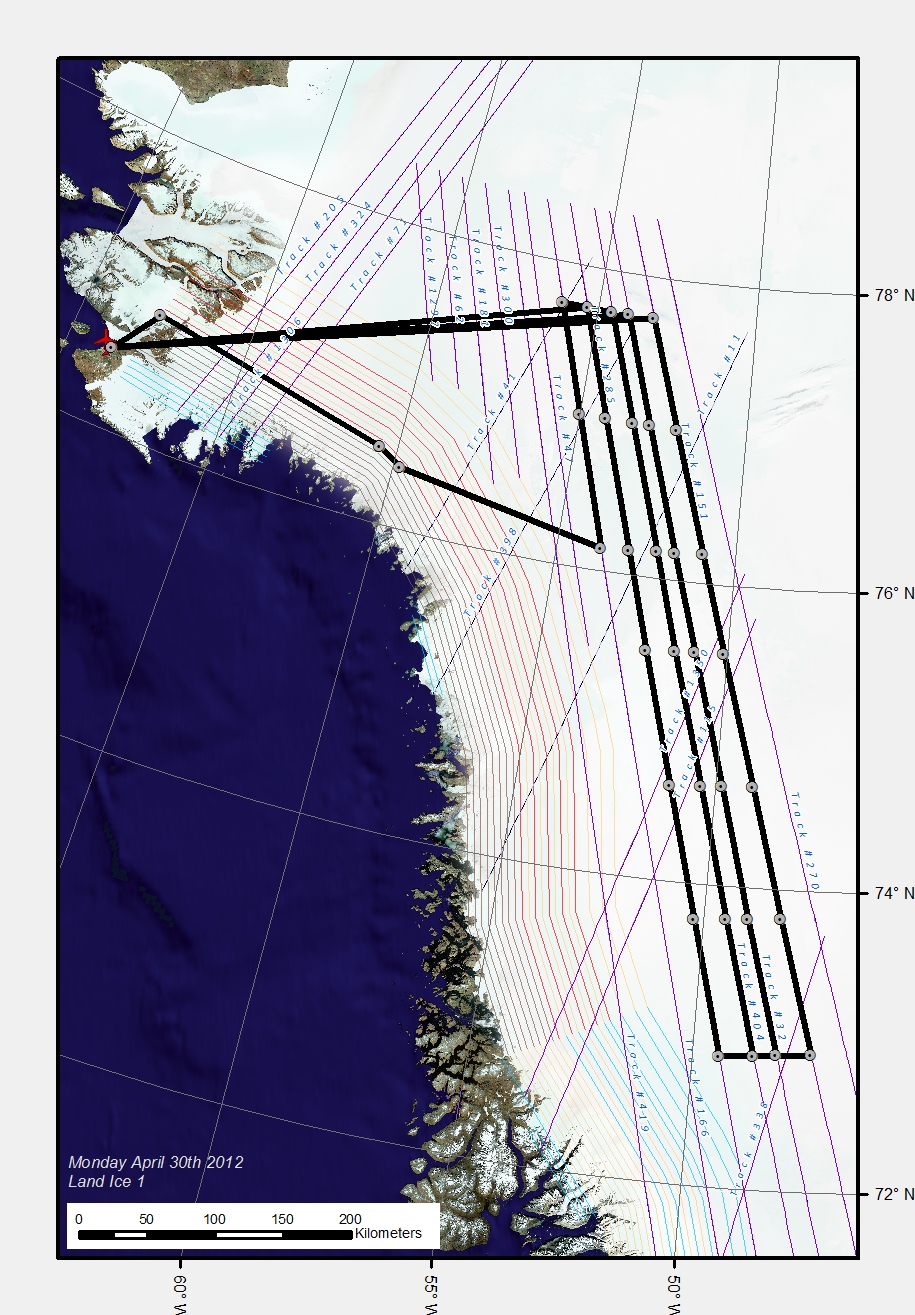 Figure 1:  Mission lines overlain on historic ICESat lines. This shows the total resultsof the morning and afternoon missions.AircraftFalcon (HU-25) N525     Flight NumberFalcon 02, 03Flight Log number12F001DateMonday, April 30, 2012 (Z)Purpose of FlightOperation IceBridge Northern Interior land ice missionTake off time1124 Zulu from Thule Air Base (refueled at Thule,1500-1700 Z)Landing time1900 Zulu at Thule Air Base Flight Hours5.5 hours (3.5+2.0 hrs)Aircraft StatusAirworthy.Sensor StatusAll installed sensors operational.Significant IssuesNone.AccomplishmentsLVIS and photographic survey at 28,000 ft of ICESat lines over the northern Greenland ice sheetGeographic KeywordsNorthern GreenlandSatellite Tracks Overflew historic ICESat linesRepeat MissionnoInstrumentData VolumeData VolumeData VolumeInstrument IssuesSurvey AreaEntire FlightLVIS57 GBNoneNoneLVIS cameras96 GBNoneNone